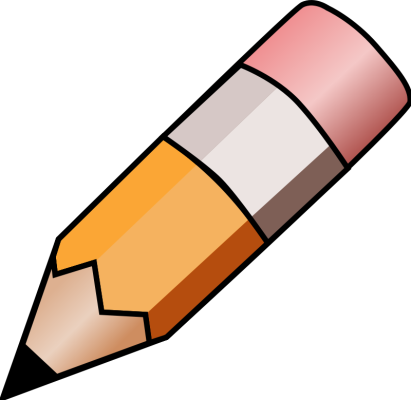 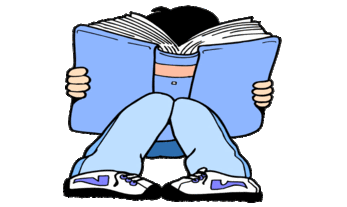 YEAR 2 HOME LEARNING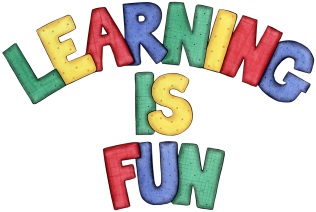 YEAR 2 HOME LEARNINGDate Set2.11.18Date Due7.11.18MathleticsOn Matheletics focus on addition and subtraction and calculating money. All activities can be found on matheletics.com. Every child has their username and passwords in their reading records.SpellodromeWritingThis week children will be focusing on these spellings:cameltunnelsquirreltraveltoweltinselYour home learning challenge this week is to imagine you have been given a magic sweater by a mysterious wizard. What happens when you wear the sweater? What do you do with these new found magical powers? What does this sweater look like? (You might also choose to draw it as well!)Focus on ensuring that your sentences make sense and you have included capital letters, full stops and as many adjectives as possible writing in first person. ReadingRecommended daily reading time:KS1 20 minutes.Home Learning ProjectDate Set:                       N/A                             Date Due:GreekPlease go to Greek Class Blog for Greek Home LearningGreek Class - St Cyprian's Greek Orthodox Primary Academy